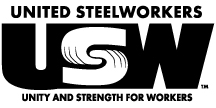 USW LOCAL 2-232June 2021 MEMBERSHIP MEETING: STRATTEC UNITSUNDAY, JUNE 13TH, 20219:30 a.m. – 11:00 a.m.Milwaukee Area Labor Council Building633 S. Hawley RoadYatchak HallImportant BusinessReports of Officers, Reps and CommitteesBy-Law Changes to be Read (2nd Reading)Discussion and action on all other proper business for the meeting